Hayton and Burnby Parish Councilwww.haytonandburnbypc.co.ukTel: 01759 301386  Email; clerk@jigreen.plus.comClerk: Joanna Green, 29 Barmby Road, Pocklington, York, YO42 2DLA meeting of Hayton and Burnby Parish Council will be held on Thursday 3rd January 2019 in Hayton Village Hall, at 7.30pm.  Members of the public are welcome to attend the meeting and may address the council during the Public Participation period. An agenda for the meeting is shown below.Joanna Green, clerk to the council. 28/12/18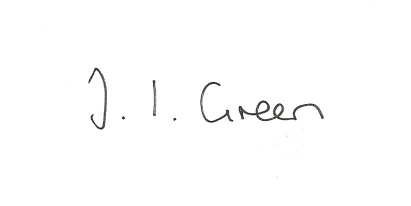 1/19 Welcome and Apologies2/19 Declaration of Interest.  The Parish Councils Code of Conduct. To record any declarations of interest by any member in respect of items on this agenda.3/19 To resolve that the meeting is temporarily suspended to allow for a period of Public Participation 4/19 To approve the minutes of the Parish Council meeting held on 6th December 2018  5/19 To receive clerk's report on matters being progressed from previous meetingsDefibrillator6/19 To consider the future of the Hayton and Burnby Neighbourhood Watch7/19 PlanningTo consider whether or not to support the application below:Proposal: 18/04097/STOUT OUTLINE - Mixed Use Development including: Erection of up to 380 dwellings (Use Class C3, including up to 25% affordable housing); Local centre with Children's Day Nursery (Use Class D1); Convenience Store with up to 280m² of retail floor space (Use Class A1); 60 bed care home (Use Class C2); Formal and informal public open space to include allotments, community orchard, children's play area, skate park and multiple use games area; Structural planting and landscaping; Surface water flood mitigation and attenuation and associated ancillary works [All matters reserved with the exception of two vehicular access points to be provided from The Balk] (Resubmission of 16/03253/STOUT)Location: Land North And East Of Mayfields The Balk Pocklington East Riding Of YorkshireApplicant: Gladman Developments Ltd  Application type: Strategic - Outline Planning Permission8/19 AccountsBank balance					£To approve the payments below:Clerk's salary and allowance December	 	£145.00Safelincs Ltd - defibrillator cabinet		£475.80Autela - Payroll services				£46.809/19 Correspondence:10/19 Councillors reports11/19To consider the meeting programme for 2019 